糸魚川世界ジオパーク フォトブック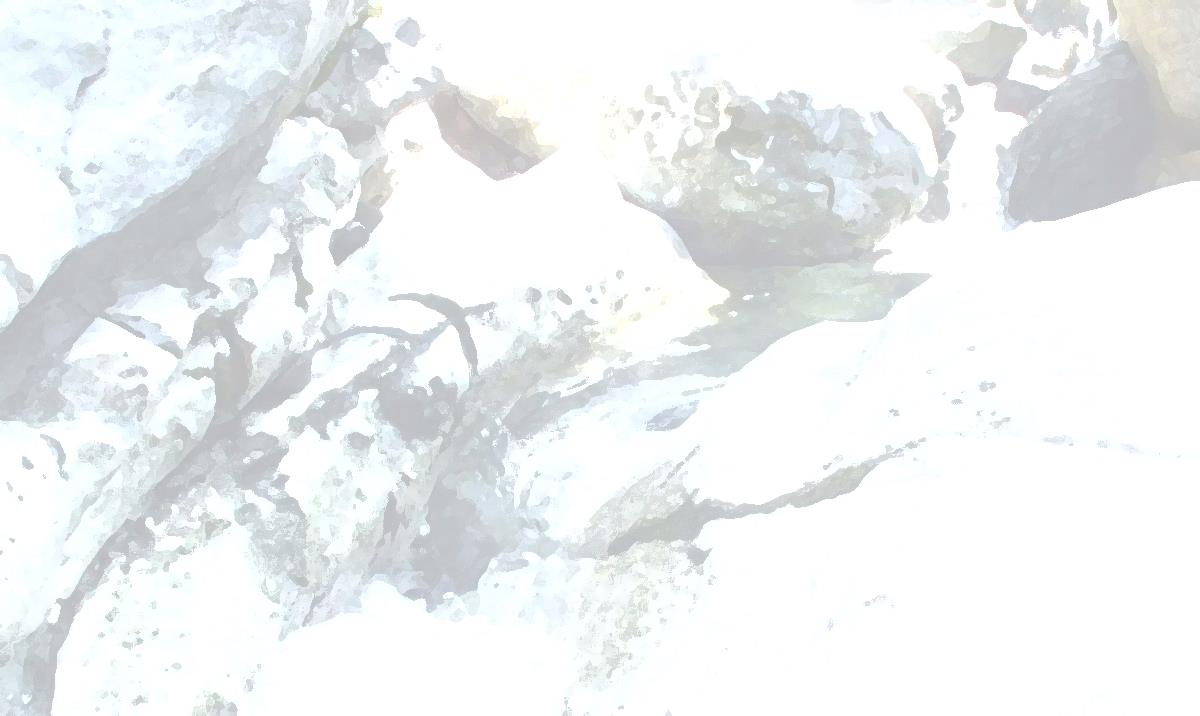 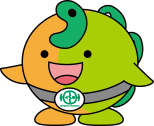 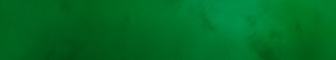 Itoigawa Global Geopark Photobook2015（H27）/7　Version 1ジオまるヒスイジオサイト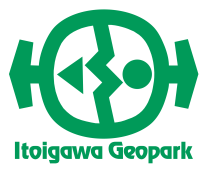 Omigawa Jade Gorge Geosite	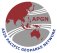 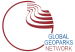 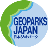 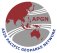 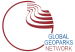 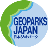 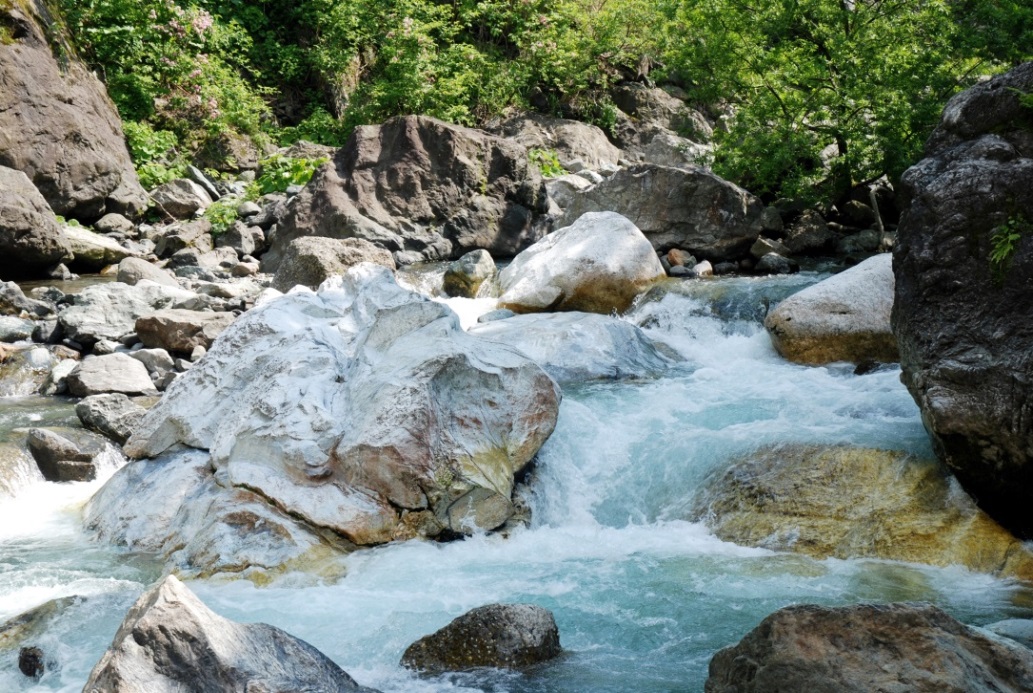 約５億年前に地下深くで生まれたヒスイ― のときを経て、地上に現れたヒスイ原石（）を間近に見ることができます。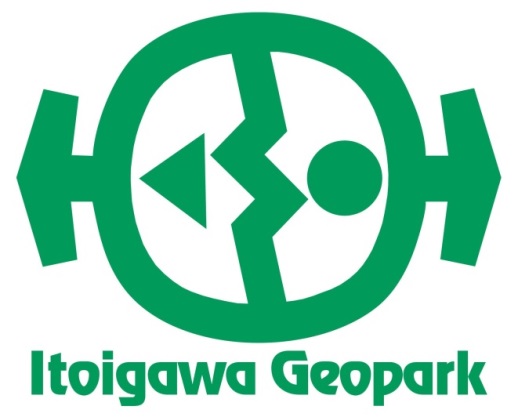 産地一帯は1957（昭和32）年、国の天然記念物に指定されました。ヒスイのほかに岩などさまざまな岩石が観察できるジオサイトです。　500 million years ago, jade was formed deep within the Earth. Over the ages, this jade was forced up to the surface, where it can be seen today.The entire deposit was declared a National Natural Monument in 1957 and in addition to jade, boulders of serpentinite and other minerals can be found here.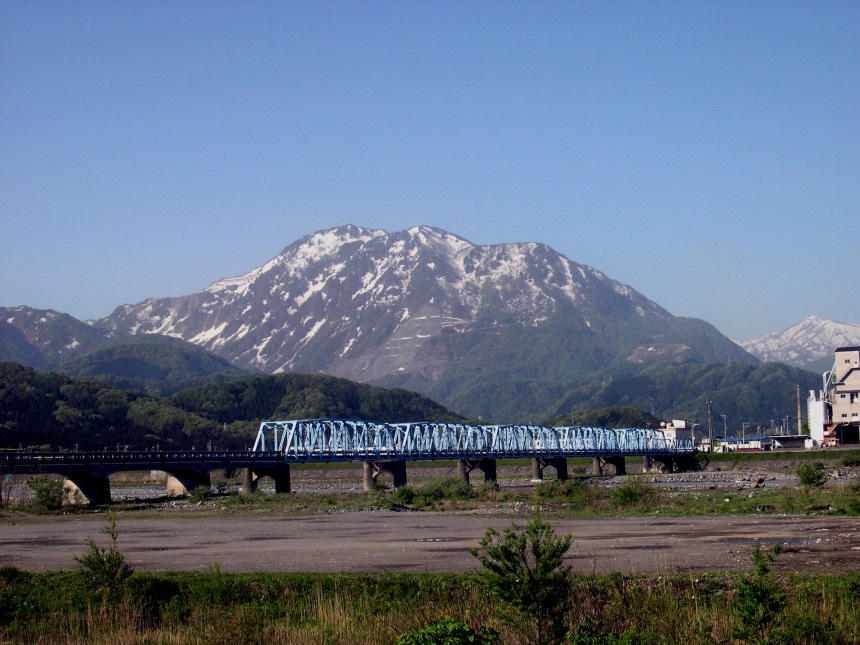 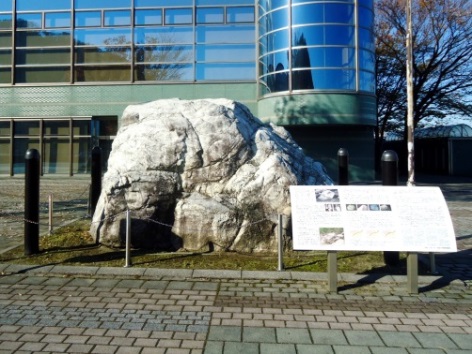 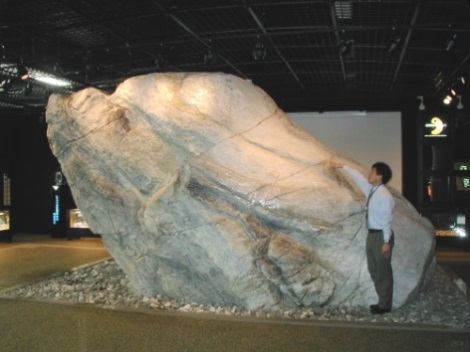 